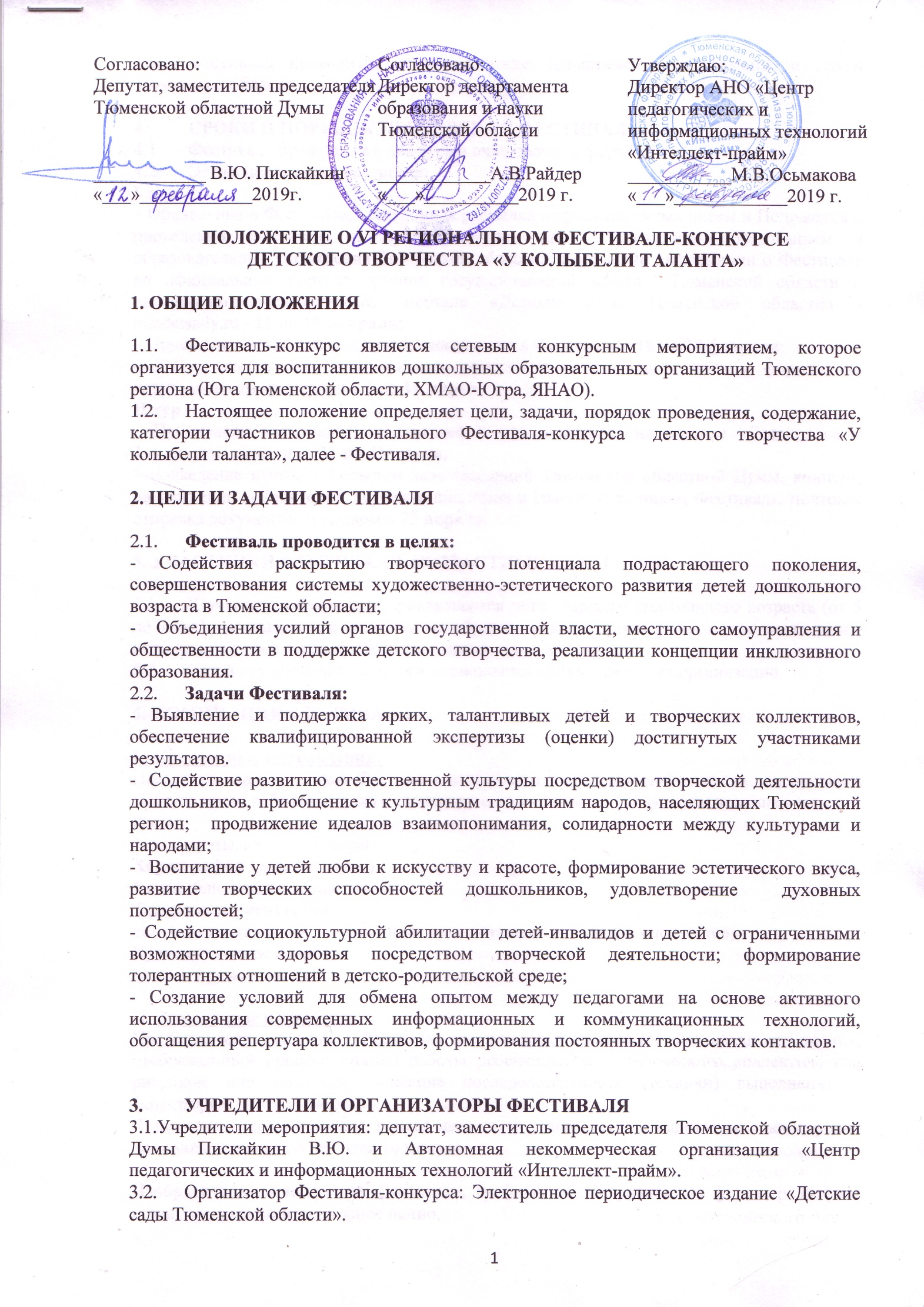 и Автономная некоммерческая организация «Центр педагогических и информационных технологий «Интеллект-прайм».3.3.	Фестиваль проводится при поддержке Департамента образования и науки Тюменской области.  4.	СРОКИ И ПОРЯДОК ПРОВЕДЕНИЯ ФЕСТИВАЛЯ4.1. 	Фестиваль проводится в два тура в очно-заочной форме с февраля по май 2019г.4.2. 	Этапы проведения фестиваля:I тур 
– Объявление о Фестивале, электронная рассылка информационных писем и Положения о проведении Фестиваля в муниципальные органы управления образованием и образовательные учреждения Тюменской области. Размещение информации о Фестивале на официальном портале органов государственной власти  Тюменской области и информационно-методическом портале «Детские сады Тюменской области» -tmndetsady.ru - 11 по 18 февраля; 
– Приём заявок и пакета документов на участие в Фестивале, регистрация участников с 18 февраля по 1 апреля;
– Работа жюри, оценка конкурсных номеров и материалов с 22 по 28 апреля.
II тур
– Публикация материалов победителей I тура Фестиваля на портале «Детские сады Тюменской области» с 29 апреля по 12 мая,
– подведение итогов в Большом зале заседаний Тюменской областной Думы, концерт, награждение победителей 22 мая. Почтовая отправка документов и медалей участникам фестиваля, не занявшим призовые места с 1 июня.5. УЧАСТНИКИ ФЕСТИВАЛЯ, ВОЗРАСТНЫЕ КАТЕГОРИИ5.1.	К участию в Фестивале приглашаются дети старших и подготовительных групп (от 5 до 7 лет) - воспитанники дошкольных образовательных организаций, в том числе дети -инвалиды и дети с ограниченными возможностями здоровья.5.2.	Детей представляют педагоги дошкольных образовательных организаций.6. НОМИНАЦИИ ФЕСТИВАЛЯКонцертные направления:Представители участников Фестиваля отправляют в оргкомитет Фестиваля видеоролик с выступлением ребенка/детского творческого коллектива по следующим номинациям:Вокал*соло, дуэты, ансамбли, хорыХореография (детский танец)* ансамбли, студии танцаТеатральное искусстводетский спектакль, мюзикл, (миниатюры и отрывки из детских спектаклей)Художественное слово *стихи, проза, монологII. Визуальные искусства:Представители участников Фестиваля отправляют в оргкомитет Фестиваля видеоролик, отображающий процесс (этапы) работы ребенка/детского творческого коллектива над рисунком или поделкой, описание последовательности (техники) выполнения и фотографию готовой работы.(Видеозапись каждого этапа длится несколько минут, затем соединяется в видеоролик продолжительностью не более 10 минут).Изобразительное искусство (живопись, графика, скульптура: малая форма, рельефное панно. малая форма, рельефное панно.Работы выполняются в любой технике (гуашь, акварель, мелки, карандаши и т.д) на формате А4 (210мм х270мм) или А3 (297ммх420мм). Скульптура: пластилин, глина, пластик, солёное тесто) Работы должны быть выполнены без непосредственной помощи педагогов.Декоративно-прикладное творчествоРаботы выполняются в любой технике с любым материалом.*Работа с бумагой (аппликация, квиллинг, папье-маше, оригами, бумагопластика, декупаж и др.).* Плетение (бисер, макраме, лоза, соломка, плетение из бумажных полос и фантиков и др.).*Работа с природным материалом (шишки, ракушки, семена плодов, овощи и др., флористика).* Работа с деревом (роспись, выжигание).* Работа с тканью, кожей и мехом (кукла, мягкая игрушка, батик, коллаж и др.).* Вышивка, лоскутное шитьё (нитки, ленты, бисер, пайетки и др.).* Работа с металлом (чеканка, изделия из проволоки и др.).Можно использовать смешанные техники. Использование нетрадиционных техник и материалов приветствуется!Работы должны быть выполнены без непосредственной помощи педагогов.Организаторы конкурса оставляют за собой право изменять или дополнять обозначенные номинации.ВНИМАНИЕ!Один участник фестиваля (ребенок или детский творческий коллектив) может представить только одну работу или один концертный номер! Один педагог может представить только одного участника или детский творческий коллектив)!Одно учреждение (корпус) может представить не более пяти работ и концертных номеров!Все видеозаписи детских номеров и творческие работы должны быть сделаны в 2019 году! С лучшими номерами дети выступят в Большом зале заседаний Тюменской областной Думы.7. ОБЯЗАТЕЛЬНЫЕ ТРЕБОВАНИЯ, КРИТЕРИИ ОЦЕНКИI.  Концертные направления:ХОРЕОГРАФИЯ (детский танец)Участники исполняют 1 танец, хронометраж которого не должен превышать 4 минуты.Критерии оценки:уровень владения техникой: 5 баллов (техническое исполнение движений, музыкальность исполнения, соответствие номера исполнительским возможностям и возрастной категории исполнителей);подбор и воплощение художественного образа в исполняемом произведении: 5 баллов(артистизм, синхронность, эстетика движений, костюмов и реквизита, зрелищность);качество музыкального сопровождения: 5 баллов (соответствие музыкальной темы возрасту исполнителей, соответствие постановки и музыки, интеллектуально-духовный уровень текста музыкального сопровождения, новизна музыкального материала);постановка танца: 5 баллов (композиционное построение номера, владение сценическим пространством, рисунок, выбор танцевальных элементов, фигуры танца, их вариации, взаимодействие танцоров друг с другом, оригинальность концепции, темы).Максимальная оценка: 20 баллов;ВОКАЛ (соло, ансамбли, хоровое пение) Участники исполняют 1произведение.  Конкурсные выступления проводятся с использованием фонограмм «минус», «живого» аккомпанемента (фортепиано, баян и т.п.) или без сопровождения a capella. Запрещается выступление вокалистов под фонограмму «плюс». При оценке конкурсных выступлений световое сопровождение (различные специальные световые эффекты), видеоряд во внимание не принимается. Критерии оценки:Вокал эстрадный:Уровень владения техникой  вокала: (отсутствие фальши в голосе, чистота интонирования, диапазон голоса, дикция, ритмичность. Для народного вокала: органичность и темпераментность исполнения, умение варьировать напев и движения пения) 5 балловПодбор и воплощение художественного образа в исполняемом произведении: (артистизм, эстетика костюмов и реквизита) 5 балловСоответствие репертуара исполнительским возможностям и возрасту исполнителя: 5 баллов;Исполнительская культура: (уместное владение приемами эстрадно-вокальной техники, работа с микрофоном, сценическая культура) 5 балловДля дуэтов и ансамблей – слаженность, спетость: 5 балловМаксимальная оценка: 20 баллов; для дуэтов и ансамблей 25 баллов.Конкурсные выступления проводятся с использованием фонограмм «минус», «живого» аккомпанемента (фортепиано, баян и т.п.) или без сопровождения a capella.    Запрещается выступление вокалистов под фонограмму «плюс». При оценке конкурсных выступлений световое сопровождение (различные специальные световые эффекты), видеоряд, студийная обработка звука, во внимание не принимается.Хоровое пениеИнтонация (высотная организация звуков или степень точности их воспроизведения): 5 баллов;Хоровое звучание: 6 баллов:- дикция (ясное и чёткое (согласно орфоэпии) произношения гласных и согласных, сохранения в пении правильного ударения в словах, соблюдение правил и законов логики.)1 балл- ритмичность (точное исполнение  временных соотношений звуков при соблюдении темпа и внутридолевой пульсации): 1 балл- качество звучания (яркость, свобода звукоизвлечения) 2 балла- хоровой ансамбль(цельность, слитность, уравновешенность, объединенность внутренним художественным чувством) 2 баллАртистизм и сценическая культура (совокупность средств и приемов сценического поведения исполнителей): 5 баллов:- умение свободно вести себя на сцене, пластично двигаться: 2 балла- соответствие постановки номера содержанию песни:1 балл- уровень художественного вкуса, проявленный при создании костюмов и реквизита, - оригинальность исполнения:1 балл- качество фонограмм или музыкального сопровождения:1 баллСоответствие репертуара исполнительским возможностям и возрастной категории исполнителя – 2 балла;Общее художественное впечатление (совокупность всех конкурсных критериев) 2 баллаМаксимальна оценка: 20 балловКонкурсные выступления проводятся с использованием фонограмм «минус», «живого» аккомпанемента (фортепиано, баян и т.п.) или без сопровождения a capella.    Запрещается выступление хоров под фонограмму «плюс». При оценке конкурсных выступлений световое сопровождение (различные специальные световые эффекты), видеоряд, студийная обработка звука во внимание не принимается.ТЕАТРАЛЬНОЕ ИСКУССТВОДетский спектакль, кукольный театр, мюзикл, (миниатюры, этюды и отрывки из детских спектаклей, имеющие композиционно законченный характер.) Критерии оценки:режиссерско-педагогическая работа: 5 балл (соответствие выбора материала исполнительским возможностям детей, степень освобождения личностных качеств маленьких  артистов);исполнительское (актерское) мастерство: 5 баллов (эмоциональная заразительность, свобода владения телом и голосом, умение общаться с партнёром и зрителем, пластическая выразительность);органика действия словом: 5 баллов (свободное дыхание, качество голосоведения, четкая дикция);сценическое решение педагога – режиссёра при воплощении замысла материала: 5 баллов (мизансценирование, сценография (костюмы, декорация), световое оформление, наличие музыки);идейность материала (воспитательный момент) и художественно-эстетическое воплощение(гармония всех составляющих сценического представления)  : 5 баллов.Максимальная оценка: 25 баллов; ХУДОЖЕСТВЕННОЕ СЛОВОСтихи, проза, сказ, монологУчастником исполняется 1 произведение Критерии оценки:техника речи: 5 баллов (свобода дыхания и  голосоведения, органичность  в действии словом, эмоциональность    – 5 баллов);при исполнении стихов  – умение держать ритм стихотворной строки, сохранять мелодику авторской интонации, выразительность авторского слова и звука, своеобразие авторской рифмовки : 5 баллов;при исполнении произведения - умение владеть перспективой рассказываемого : 5 баллов;актёрское мастерство : 5 баллов (органика существования во время исполнения, степень воздействия на слушающего, владение силой слова);художественно-эстетическое решение: 5 баллов (музыка, свет, сценический вид);соответствие репертуара исполнительским возможностям и возрастной категории исполнителей: 5 баллов.Максимальная оценка: 30 баллов; II. Визуальные искусства:На конкурс предоставляется видеоролик, отображающий процесс (этапы) работы ребенка/детского творческого коллектива над рисунком или поделкой и фотографию готовой работы.(Видеозапись каждого этапа длится несколько минут, затем соединяется в видеоролик продолжительностью не более 10 минут). Тема работ – свободная.ИЗОБРАЗИТЕЛЬНОЕ ИСКУССТВО (живопись, графика, скульптура: малая форма, рельефное панно)Работы выполняются в любой технике (гуашь, акварель, мелки, карандаши и т.д) на формате А4 (210мм х270мм) или А3 (297ммх420мм). Скульптура: пластилин, глина, пластик, солёное тесто) Рисунки должны быть выполнены без непосредственной помощи педагогов!Критерии оценки:композиционное решение: 5 баллов;цветовое решение работы, выразительность: 5 баллов;владение выбранной техникой: 5 баллов;применение новых технологий и материалов, нетрадиционное применение известных материалов: 5 баллов;художественный вкус, оригинальность, образность, творческая индивидуальность: 5 баллов;эстетический вид и оформление работы, сложность исполнения, соответствие возрасту: 5 баллов. Максимальная оценка: 30 баллов; ДЕКОРАТИВНО-ПРИКЛАДНОЕ ТВОРЧЕСТВОРаботы выполняются в любой технике с любым материалом.
*Работа с бумагой (аппликация, квиллинг, папье-маше, оригами, бумагопластика, декупаж и др.).
* Работа с деревом (роспись, выжигание).
* Работа с тканью, кожей и мехом (кукла, мягкая игрушка, батик, коллаж и др.).
*Работа с природным материалом (шишки, ракушки, семена плодов, овощи и др., флористика).
* Работа с металлом (чеканка, изделия из проволоки и др.).
* Вышивка, лоскутное шитьё (нитки, ленты, бисер, пайетки и др.).
* Плетение (бисер, макраме, лоза, соломка, плетение из бумажных полос и фантиков и др.).
Можно использовать смешанные техники. Использование нетрадиционных техник и материалов приветствуется!Работы должны быть выполнены без непосредственной помощи педагогов!Критерии оценки:композиционное решение: 5 баллов;цветовое решение работы, выразительность национального колорита: 5 баллов;фантазия  в употреблении материалов изготавливаемых изделий, владение выбранной техникой: 5 баллов;применение новых технологий и материалов, нетрадиционное применение известных материалов: 5 баллов;художественный вкус, оригинальность, образность, творческая индивидуальность: 5 баллов;эстетический вид и оформление работы, сложность исполнения, соответствие возрасту: 5 баллов.Максимальная оценка: 30 баллов;8. КОНКУРСНАЯ КОМИССИЯ8.1.Для проведения Фестиваля - конкурса создается Конкурсная комиссия. Далее –Комиссия. Состав Конкурсной комиссии формируется учредителями фестиваля. Это профессионалы в своем деле - хореографы, актёры, преподаватели вокала, актёрского мастерства, декоративно-прикладного и изобразительного искусства высшего и среднего специального образования, заслуженные деятели искусств России, имеющие солидный опыт судейства.8.2.Комиссия определяет победителей, готовит предложения по награждению победителей, оформляет решение о результатах. Оргкомитет конкурса не имеет отношение к оценкам Комиссии.8.3. Конкурсная комиссия оставляет за собой право присуждать специальные дипломы, делить или (в отдельных случаях) не присуждать призовые места, назначать дополнительные поощрительные призы.8.4.Решения Комиссии определяется большинством голосов. При равенстве голосов решающим является голос председателя Комиссии.8.5. Результаты Фестиваля оформляются в виде протоколов. Решение Комиссии является окончательным и обсуждению не подлежит. Результаты Фестиваля апелляции не подлежат; конкурсные материалы не рецензируются.8.6. Комиссия несет ответственность за соблюдение правил настоящего Положения и процедур проведения Фестиваля - конкурса, за объективность оценки конкурсных материалов.9.	НАГРАЖДЕНИЕ УЧАСТНИКОВ ФЕСТИВАЛЯИтоги подводятся в соответствии с критериями оценки по номинациям Фестиваля.9.1.	В каждой номинации определяется Гран-при,  присваиваются звания Лауреата I, II и III степеней.9.2.	Лауреаты награждаются дипломами и медалями, наградными стелами, ценными подарками (на коллектив –1 стела и 1 подарок).9.3.  Все участники фестиваля, не получившие призовые места, награждаются дипломами и памятными медалями участника фестиваля. 9.4. Все педагоги, руководители детских творческих коллективов, представляющие участников, получают сертификаты, удостоверяющие подготовку воспитанников к  участию в региональном мероприятии (удостоверяющие подготовку призеров регионального мероприятия)9.5. Приз «Творчество без границ» учреждается для детей-инвалидов и детей с ограниченными возможностями здоровья, вручается по решению жюри за лучшие концертные номера или художественные работы.9.6. Приз «Народная культура и традиции» учреждается за исполнение произведений на родном языке, народная хореография, театрализованные представления, инструментальное исполнение народных музыкальных произведений, художественные работы по мотивам народного декоративно-прикладного творчества. Приз «Народная культура и традиции» вручается по решению жюри в каждой номинации.Педагогам вручается диплом за воспитание толерантности у подрастающего поколения, солидарности между культурами и народами. Материалы Фестиваля остаются на портале «Детские сады Тюменской области», сохраняются персональные интернет-страницы участников, детские номера (творческие работы) всегда доступны для посетителей.10.	ФИНАНСОВЫЕ УСЛОВИЯ ФЕСТИВАЛЯ10.1.	Финансовая база для организации Фестиваля складывается из привлеченных средств.10.2.	Государственные, общественные, коммерческие и иные организации, СМИ и физические лица могут оказывать любую помощь для проведения фестиваля или выступать в качестве информационных партнеров.11.	НЕОБХОДИМЫЙ ПАКЕТ ДОКУМЕНТОВ УЧАСТНИКОВ ФЕСТИВАЛЯ1. Заявка на участие в Фестивале (приложение 1).2. Фотография ребенка в формате jpg (фотография творческого коллектива).3.Сканкопия письменного согласия родителей (законных представителей) участников:-на участие детей в конкурсном мероприятии в соответствии с данным Положением, - на размещение фотографий детей, видео материалов, фамилии в сети Интернет в соответствии с ФЗ от 27.07.2006 №152-ФЗ "О персональных данных"(приложение 2 3.Оригиналсогласия хранится у педагога).4. Для концертных направлений: ссылка на видеозапись с выступлением участника (коллектива).Длительность видеоролика - в зависимости от номинации, но не более 10 минут.(для спектакля возможно 2 части по 10 минут)Для визуальных искусств: 1.Ссылка на видеозапись, отображающую процесс (этапы) работы ребенка/детского творческого коллектива над рисунком или поделкой. (Длительностью не более 10 минут). 2. Фотография готовой работы.Фотографии принимаются только в формате jpg, оригинальных размеров (с фотоаппарата, без уменьшения, размером не менее 800x600 пикселей). Фотография должна быть высокой четкости, фон однотонный, не отвлекающий внимание от объекта.3. Описание последовательности (техники) выполнения работы. ВНИМАНИЕ! Фотографии, вставленные в текстовый документ Word или в презентацию, не принимаются!Видеозапись присылать в редакцию не нужно! Видеоролики размещается на сайте http://www.youtube.com.(подробная инструкция по размещению видеороликов на YouTube. приложение 3).Полный пакет документов отправляется на электронный адрес редакции: dsto@bk.ruРегистрация участников Фестиваля осуществляется по факту получения полного пакета документов для онлайн-мероприятия.Работы не соответствующие положению, и  работы, представленные позже указанного срока, к участию в Фестивале не допускаются.ЗАКЛЮЧИТЕЛЬНЫЕ ПОЛОЖЕНИЯ-  Организатор вправе вносить любые изменения в содержание проводимого конкурса;-  Организаторы конкурса не несут ответственности за использование конкурсантами произведений во время выступлений в конкурсе. Все имущественные претензии авторов и обладателей смежных прав за использование музыки, видео, текстов и др. могут быть адресованы только участнику конкурса.-  Оценочные листы и комментарии членов жюри являются конфиденциальной информацией, не демонстрируются и не выдаются!- Участие в Конкурсе подразумевает согласие участника на обработку, хранение и использование персональных данных (ФИО, возраст, образовательное учреждение, город проживания, личное изображение гражданина) в технической документации конкурса-фестиваля на бумажных и электронных носителях, а также согласие на публикацию указанной информации в сети Интернет: информационно-методическом портале «Детские сады Тюменской области» - tmndetsady.ru. Организатор Конкурса гарантирует конфиденциальность личных персональных данных участников.- В случаях проявления неуважительного отношения к членам жюри и оргкомитету, участник может быть снят с участия в конкурсе без возмещения стоимости орг. взноса и вручения диплома. В подобном случае в итоговом отчёте будет отражена причина дисквалификации участника.- Вопросы, претензии и пожелания по организации Фестиваля отправляются только через e-mail:  intel-praym@list.ru. Мы обязательно рассмотрим их и учтем.- Подавая заявку на конкурс, участник автоматически соглашается со всеми пунктами  данного положения. - По всем вопросам, связанным с участием в Фестивале, можно обращаться к представителям оргкомитета по тел:  8 (3452) 20-57-24 с 10.00 до 18.00 ч. или по электронному адресу: intel-praym@list.ru или по электронному адресу: dsto@bk.ruПРИЛОЖЕНИЕ 1 ЗАЯВКА НА УЧАСТИЕ В ВИРТУАЛЬНОМ  ФЕСТИВАЛЕ  ДЕТСКОГО ТВОРЧЕСТВА "У КОЛЫБЕЛИ ТАЛАНТА"1. Фамилия, имя, возраст ребенка - исполнителя (автора работы) / название творческого коллектива (ансамбля, студии), количество детей, возрастная группа.2. Номинация Фестиваля.3. Название  произведения/ творческой работы.4. Авторы слов и/или музыки(обязательно! для концертных направлений).5. Полное наименование образовательного учреждения (согласно лицензии).6.Сокращенное наименование учреждения: (как отразить в дипломе).7. Полный адрес учреждения: (индекс, адрес).8. Адрес электронной почты учреждения.9. Ф.И.О. руководителя образовательного учреждения.10. Федеральный телефонный код города, телефон руководителя учреждения.11. Ф.И.О. педагога (ов), представляющего ребенка (детский коллектив) для участия в Фестивале, его должность, категория/разряд.12. Контактный мобильный телефон педагога, адрес электронной почты педагога.13. Представление ребенка. Как и когда начал проявлять интерес к данному виду творчества. Где и как занимается. Достижения. Если имеет грамоты, дипломы-указать.Представление творческого коллектива. Состав, репертуар, достижения. Достижения за 2-3 года. Приветствуется художественное повествование.14. Если у ребенка есть инвалидность или он относится к категории детей с ограниченными возможностями здоровья, указать. Копия справки МСЭ или заключение ПМПК обязательны!ВНИМАНИЕ! Ответственность за полноту и достоверность сведений несет педагог-участник мероприятия. Почтовая доставка документов и подарков осуществляется на указанный адрес учреждения! Заявки, заполненные не по форме или частично, к рассмотрению не принимаются! Если фамилии или другие данные указаны с ошибками, то переоформление дипломов осуществляется за дополнительную плату.Если у оргкомитета Фестиваля возникнут вопросы, то с вами обязательно свяжутся, поэтому точно указывайте эл. адрес и номер мобильного телефона ПРИЛОЖЕНИЕ 2.КОЛЛЕКТИВНОЕ СОГЛАСИЕ на размещение в сети интернет фото и видеоматериалов с изображением несовершеннолетних субъектов;Согласие с Положением о региональном фестивале – конкурсе  детского творчества «У колыбели таланта»Отношения, связанные с обработкой персональных данных с использованием средств автоматизации, в том числе в информационно-телекоммуникационной сети Интернет, регулируются Федеральным законом от 27.07.2006 № 152-ФЗ «О персональных данных».1. Мы, являясь законными представителями несовершеннолетних субъектов, _____________________________________________________________________________________________   (наименование возрастной группы и дошкольной образовательной организации)Даём согласие на размещение в средствах массовой информации: на сайте «Детские Тюменской  области» фото и видеоматериалов с изображением несовершеннолетних субъектов, в целях участия в онлайн-конкурсах, выставках, фестивалях, в рамках положения о конкурсах, выставках и фестивалях;  2. Мы  ознакомлены с полным текстом Положения о VI региональном фестивале – конкурсе  детского творчества «У колыбели таланта» и подтверждаем свое согласие со всеми пунктами данного Положения.3. Мы ознакомлены с тем, что:1) Настоящее согласие действует с даты его подписания и на весь период проведения онлайн-конкурсов, выставок, фестивалей на сайте «Детские сады Тюменской области», в которых участвует несовершеннолетний субъект или педагог группы дошкольной образовательной организации, а так же в течение всего срока хранения учетной документации в соответствии с законодательством;2) Настоящее согласие может быть отозвано на основании письменного заявления в произвольной форме.Воспитатель группы:  ____________/______________________________________/(подпись, расшифровка подписи)«___» ________ 20__ г.Руководитель образовательной организации:  ____________/______________________/(подпись, расшифровка подписи)«___» ________ 20__ г. МППРИЛОЖЕНИЕ 2СОГЛАСИЕ НА ОБРАБОТКУ ПЕРСОНАЛЬНЫХ ДАННЫХ НЕСОВЕРШЕННОЛЕТНЕГО И ЕГО ЗАКОННОГО ПРЕДСТАВИТЕЛЯОтношения, связанные с обработкой персональных данных с использованием средств автоматизации, в том числе в информационно-телекоммуникационной сети Интернет, регулируются Федеральным законом от 27.07.2006 № 152-ФЗ «О персональных данных».1. Я, ______________________________________________________________________________________________________,   (фамилия, имя, отчество субъекта)зарегистрированный(ая) по адресу: ___________________________________________________________________________________________________________документ, удостоверяющий личность: ________________________________ серия ________________ № __________________,                                                                                                              (вид документа, удостоверяющего личность)выдан (кем) _____________________________________________________________________________________________ (когда) являясь законным представителем несовершеннолетнего субъекта персональных данных:____________________________________________________________________________________________________________,(фамилия, имя, отчество несовершеннолетнего субъекта)которому являюсь: ______________________ (отцом, матерью, опекуном, попечителем)и действующий от имени субъекта персональных данных на основании _______________________________________________(реквизиты документа, подтверждающего полномочия законного представителя)_______________________________________________________________________________________________________свободно, своей волей и в своем интересе, даю согласие уполномоченным должностным лицам редакции Электронного периодического издания «Детские сады Тюменской области» Св.: ЭЛ № ФС 77 – 43321 выд. Роскомнадзором 28.12.2010 (далее - Оператор), адрес места нахождения: г. Тюмень, ул. Республики, д. 156 к. 31, доменное имя: tmndetsady.ru, на обработку следующих моих персональных данных и персональных данных несовершеннолетнего субъекта: биометрические данные (фотографии, видеоматериалы) несовершеннолетнего субъекта.2. Сведения, указанные в пункте 1, предоставлены Оператору с целью использования при: участии несовершеннолетнего в онлайн-конкурсах, выставках, фестивалях, организованных на сайте «Детские сады Тюменской области» (http://tmndetsady.ru) для воспитанников дошкольных учреждений.3. Настоящее согласие предоставляется мной на осуществление следующих действий в отношении моих персональных данных и персональных данных несовершеннолетнего субъекта, которые необходимы для достижения целей, указанных в пункте 2: обработку, включая сбор, запись, хранение, извлечение, использование, передачу (распространение, доступ), обезличивание, блокирование, удаление, уничтожение.4. Я проинформирован(а), что Оператор гарантирует обработку моих персональных данных и персональных данных несовершеннолетнего субъекта в соответствии с действующим законодательством Российской Федерации, Положением об обработке персональных данных Оператора. В соответствии с п.2.1 ст.13 ФЗ N149-ФЗ "Об информации, информационных технологиях и о защите информации" от 27 июля 2006 года Оператор обеспечивает нахождение технических средств информационных систем на территории Российской Федерации.Тюменской  области» в сети Интернет фото и видеоматериалов с изображением несовершеннолетнего субъекта, фотографии его творческой работы, в целях участия несовершеннолетнего субъекта в онлайн-конкурсах, выставках, фестивалях, в рамках положения о конкурсах, выставках и фестивалях;  Тюменской  области» в сети Интернет фамилии, имени, возраста, текстового представления несовершеннолетнего субъекта в целях участия несовершеннолетнего субъекта в онлайн-конкурсах, выставках, фестивалях, в рамках положения о конкурсах, выставках и фестивалях;  7. Я ознакомлен(а) с тем, что:1) настоящее согласие действует с даты его подписания и на весь период проведения онлайн-конкурсов, выставок, фестивалей сайте«Детские сады Тюменской области», в которых участвует несовершеннолетний субъект, а так же в течение всего срока хранения учетной документации в соответствии с законодательством;2) настоящее согласие может быть отозвано на основании моего письменного заявления в произвольной форме;________________________________________________________________________________«___» ____________ 2019г.(подпись, расшифровка подписи)	ЛИСТ ОЗНАКОМЛЕНИЯ СПОЛОЖЕНИЕМ ФЕСТИВАЛЯ-КОНКУРСА1. Я ознакомлен(а) с полным текстом Положения о V РЕГИОНАЛЬНОМ ФЕСТИВАЛЕ-КОНКУРСЕДЕТСКОГО ТВОРЧЕСТВА «У КОЛЫБЕЛИ ТАЛАНТА-2017».____________            ____________________________________________________________________«___» ____________ 2019г.ПРИЛОЖЕНИЕ 3Как «залить» видео на YouTubehttp://www.youtube.com.Веб-сайт YouTube, основанный в феврале 2005 года, позволяет миллиардам пользователей находить, просматривать и делиться ранее созданными видеороликами. YouTube представляет собой форум для общения пользователей по всему миру, выступая в качестве платформы распространения для создателей оригинального видео любого размера.Видеоинструкция:http://www.youtube.com/watch?v=FsAz9iZu9bEhttps://www.youtube.com/watch?v=92UgA6qj0IAhttps://www.youtube.com/watch?v=7IBjLu6oqWUИнструкция:1. Зарегистрируйтесь и получите аккаунт.Ссылка в правом верхнем углу на сайте http://www.youtube.com.Впервые в YouTube? Создать аккаунт. Выбрать русский языкВсе вопросы стандартные, придет письмо на e-mail с подтверждением. Из письма перейти по ссылке и подтвердить получение аккаунта.Пройдите авторизацию на сервисе ютуб. Для этого зайдите сайт на YouTube.ru и нажмите на пункт меню «Войти». В открывшихся полях укажите свой логин и пароль и войдите в аккаунт. На экране появится главная страница сервиса. 2. Добавьте видео на YouTube. Для этого в самом верху страницы, выберите строку меню «Добавить видео». На экране раскроется страница с формой для закачивания файла с видеоматериалом. Кликните по кнопке «Добавить видео».3. В окне «Открыть» выберите сам файл для закачки, находящийся на жестком диске Вашего компьютера.На экране отобразится процесс загрузки размещаемого видео. Подождите, пока индикатор загрузки покажет 100%. Добавление одного мегабайта обычно занимает от 1 до 5 минут при высокоскоростном соединении. Еще несколько минут займет преобразование видео.4. После окончания загрузки добавьте описание к закаченному видеоматериалу в поле «Описание». Установите категорию, к которой вы относите видео. При необходимости задайте ограничения в доступе пользователей к просмотру загруженного файла. Заполнить поля помеченные "*", т.к. они обязательные.Заголовок, название клипа, описание видео, тема видео. Остальные поля можно не заполнять.5. После установки всех параметров демонстрации сохраните настройки с помощью кнопки «Сохранить изменения». Теперь видео загружено на YouTube и может просматриваться по адресу, указанному в поле URL. Например: http://www.youtube.com/watch?v=BJt7qHqxeAkВот эту ссылку на Ваше видео и надо прислать на Фестиваль «У колыбели таланта».О соблюдении авторских прав (добавление не принадлежащих вам материалов является нарушением авторских прав и противоречит законодательству. Если вы добавляете не принадлежащие вам материалы, ваш аккаунт будет удален).Ограничения на заливаемые форматы, объём, вес, размер (длительность видео не должна превышать 10 минут, а размер – 1024 Мб.(для спектакля возможно 2 части по 10 минут)Дополнительные сведения о загрузке видео можно получить в Справочном центре YouTube).ПРИЛОЖЕНИЕ 4ТРЕБОВАНИЯ К КАЧЕСТВУ И СОДЕРЖАНИЮ ВИДЕОЗАПИСИ- Разрешается использовать любительскую или профессиональную съёмку; Качество видео - высокое, сделанное цифровой видеокамерой или цифровой фотокамерой с подставки (формат-MPEG 4, MP4); Качество звука - высокое; (видео очень низкого качества к участию в конкурсе не допускается!);- Снимать видео ТОЛЬКО в горизонтальном положении камеры или смартфона! (чтобы не имело черных краев при проигрывании на ютуб).-Видеосъемка для концертных направлений должна производиться без выключения и остановки видеокамеры, с начала и до конца  выступления,  без остановки. Во время исполнения программы на видео должны быть отчётливо видны все действия конкурсанта. В групповой номинации должен быть снят общий план выступления, должны быть отчётливо видны все участники коллектива. Для визуальных искусств: видеозапись должна отображать процесс (этапы) работы ребенка/детского творческого коллектива над рисунком или поделкой. Видеозапись каждого этапа длится несколько минут, затем соединяется в видеоролик.- Съемка должна быть сделана на хорошо освещенной сцене или в зале.- Длительность видеоролика в среднем – 2-4 минуты для вокала и хореографии.  Максимальный общий хронометраж видеозаписи не должен превышать 10 минут для визуальных искусств, 20 минут для театра! ВНИМАНИЕ! Сам видеоролик присылать в редакцию не нужно!Видео  должно быть общедоступным для просмотра по ссылке (поставить опцию в настройках при загрузке видео).Примеры ссылки: https://youtu.be/AfvVVrl0MHU или:https://www.youtube.com/watch?v=j6cURiub9V8В наименовании видео необходимо указать «Ф.И. ребенка/ Название коллектива» - «наименование ДОУ». №п/пПодписьРасшифровка подписи (ФИО)5. даюне даюсогласие на размещение в средствах массовой информации: на сайте «Детские сады 5.  6. даюне даюсогласие на размещение в средствах массовой информации: на сайте «Детские сады 2.     подтверждаюне подтверждаюсвое согласие со всеми пунктами данного Положения.